GSSF MID-YEAR REPORT – 2020-21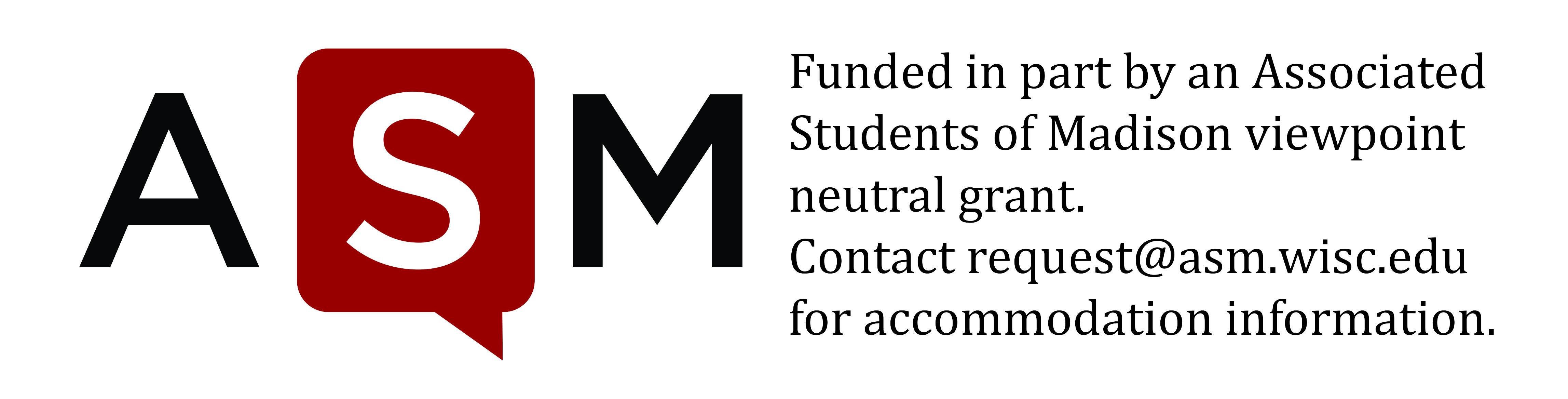 Student Services Finance CommitteeRoom 4301 ● 333 East Campus Mall ● 265-9020SSFC Chair ssfc@asm.wisc.edu Organization’s Legal Name	________________________________________________________Address and Zip Code:		________________________________________________________________________________________________________________Office Phone Number:	________________________________________________________Chief Administrator:		________________________________________________________GSSF Contact Person:		________________________________________________________E-Mail Address of Contact:	________________________________________________________Phone Number of Contact:	________________________________________________________Please paper clip each page (do not staple) and number the pages of any attachments. Make sure to include your most recent Excel report (reconciled budget), as produced by SSFC Financial Specialist Nagamani Adibhatla. Also attach a copy of your original Academic Support Contract if applicable.All relevant forms and documents may be found on the ASM Website, here:https://asm.wisc.edu/general-student-services-fund/ The deadline for this report is February 12, 2021.Please return one copy of your report to:Room 4301333 East Campus MallOr electronically to: ssfc@asm.wisc.eduIf you encounter any other problems or need any questions answered, please feel free to contact:SSFC Chair ssfc@asm.wisc.edu ASM Funding Advisor ksteigleder@wisc.edu Mid-Year Report Questions1.  List the goals or objectives your organization committed to in your Budget Proposal and provide a summary of the progress your organization has made toward achieving those goals.2.  What other accomplishments did your organization achieve during the Fall semester?3.  Are there any services, programs, etc, which your organization agreed to but will not be able to accomplish?  If so, why?  How will this impact your budget?Current Summary of Expenses for 19-20 YearSALARIESNote:  Please use the categories (line-items) as approved by SSFC in your budget hearing if the expense categories above are not applicable.Position TitleHrs/WkNo. of WksHrly RateBudget 19-20Actual19-20Remaining19-20TOTAL SALARIES$$$FRINGE BENEFITSBudget19-20Actual19-20Remaining19-20TOTAL FRINGES$$$SUPPLIES & SERVICESAdvertisingChild Care FeesComputer Soft/HardwareEquipment (non-rental)Equipment RentalMembership FeesOffice Supplies/FurniturePostagePrinting/PhotocopyingProgram SuppliesRent (space/office)TelephoneTravelTOTAL S&S$$$CAPITALTOTAL CAPITAL$$$